ПИРАМИДАРЕШЕНИЕ ЗАДАЧС лекцией можно познакомиться на сайте:https://www.yaklass.ru/p/geometria/10-klass/mnogogranniki-11037/piramida-9285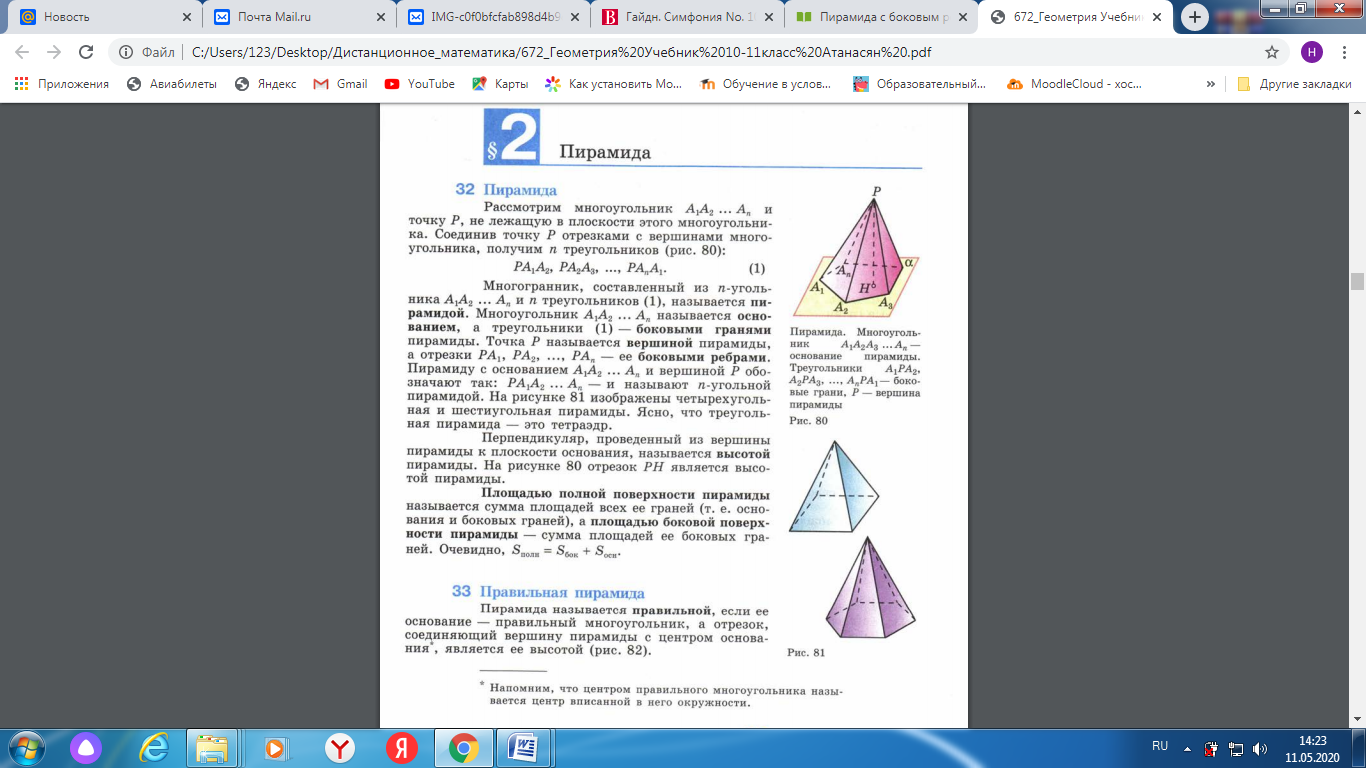 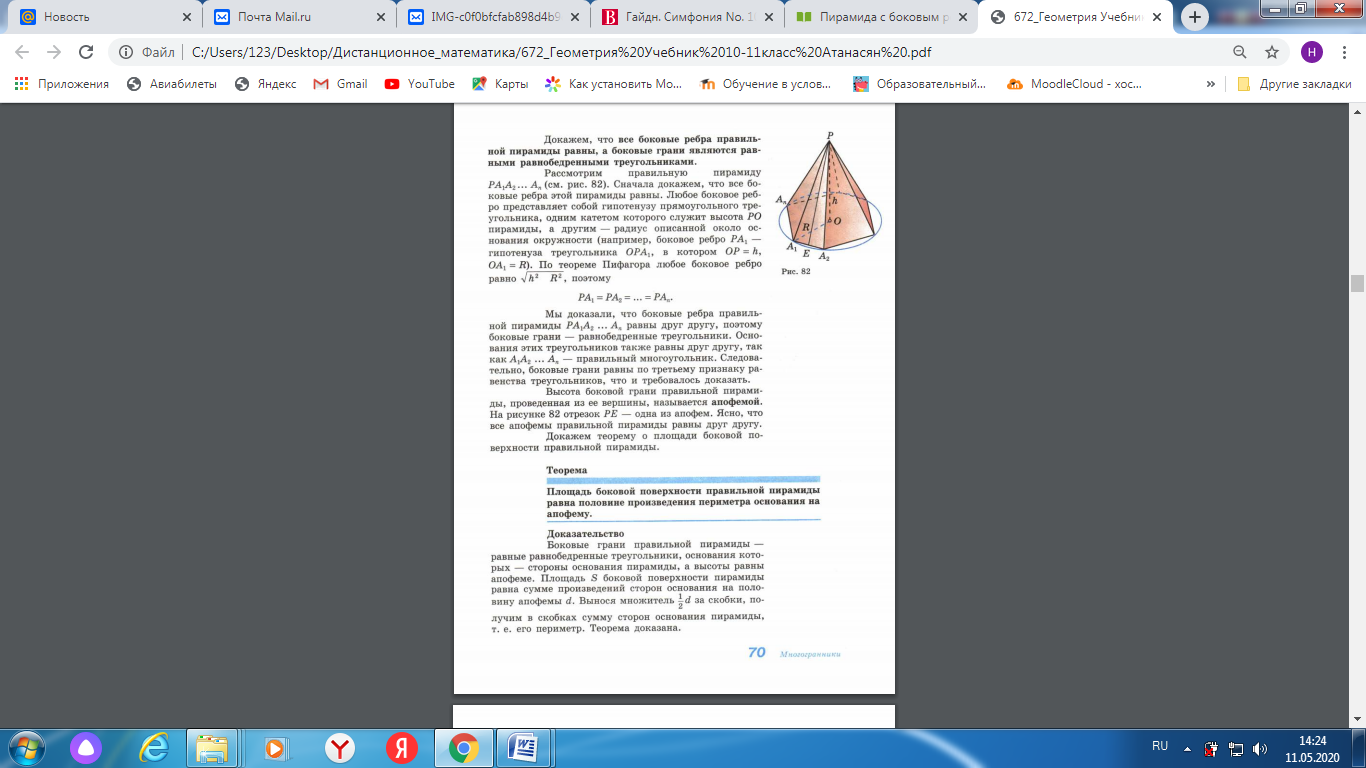 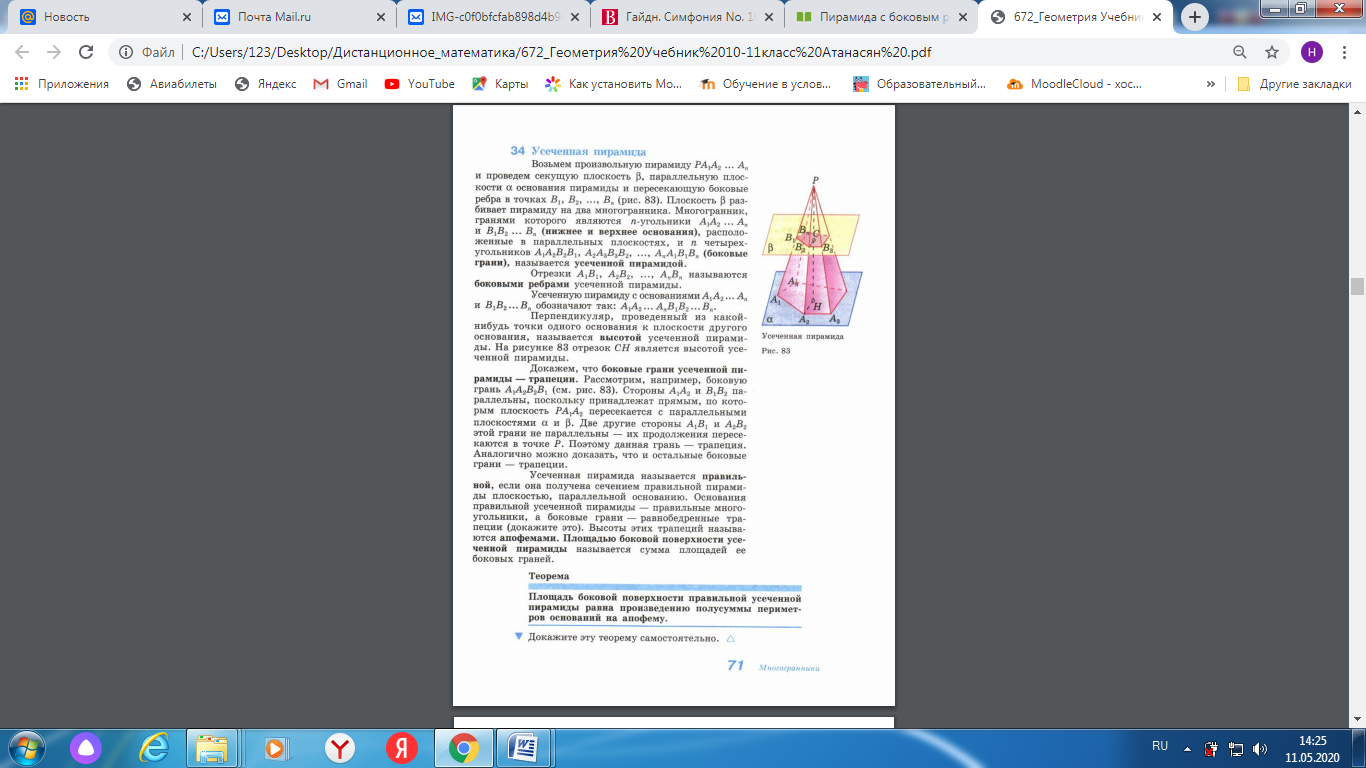 Пирамида с равными двугранными углами при основанииЕсли у пирамиды все боковые грани с плоскостью основания образуют равные двугранные углы, то высоты всех боковых граней пирамиды равны (в правильной пирамиде — это апофемы) и вершина пирамиды проецируется в центр окружности, вписанной в основание пирамиды.У пирамиды могут быть равны двугранные углы при основании, если в основание пирамиды можно вписать окружность.  
Основанием может быть любой треугольник, центром вписанной окружности является точка пересечения биссектрис треугольника.
 
Основанием может быть такой четырёхугольник, в который можно вписать окружность, например, ромб, центром вписанной в него окружности является точка пересечения диагоналей (диагонали ромба являются биссектрисами его углов).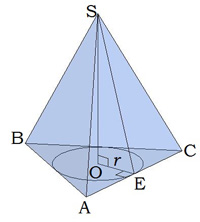 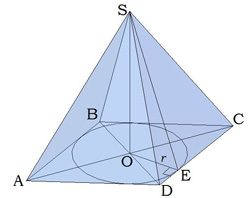 Окружность можно вписать в четырёхугольник, если у него суммы противоположных сторон равны. Центром вписанной окружности является точка пересечения биссектрис данного четырёхугольника.В прямоугольник нельзя вписать окружность.Основанием может быть правильный многоугольник, тогда данная пирамида будет правильной.Решить ещё раз!Пирамида, у которой равны боковые рёбраЕсли у пирамиды боковые рёбра с плоскостью основания образуют равные углы, тогда боковые рёбра пирамиды равны и вершина пирамиды проецируется в центр окружности, описанной вокруг основания пирамиды.У пирамиды все боковые рёбра образуют с плоскостью основания равные углы. Известно, что её основанием является прямоугольный треугольник. Куда проецируется вершина данной пирамиды?Вершина данной пирамиды проецируется в точку пересечения серединных перпендикуляров.    У пирамиды могут быть боковые рёбра равны, если вокруг многоугольника основания можно описать окружность.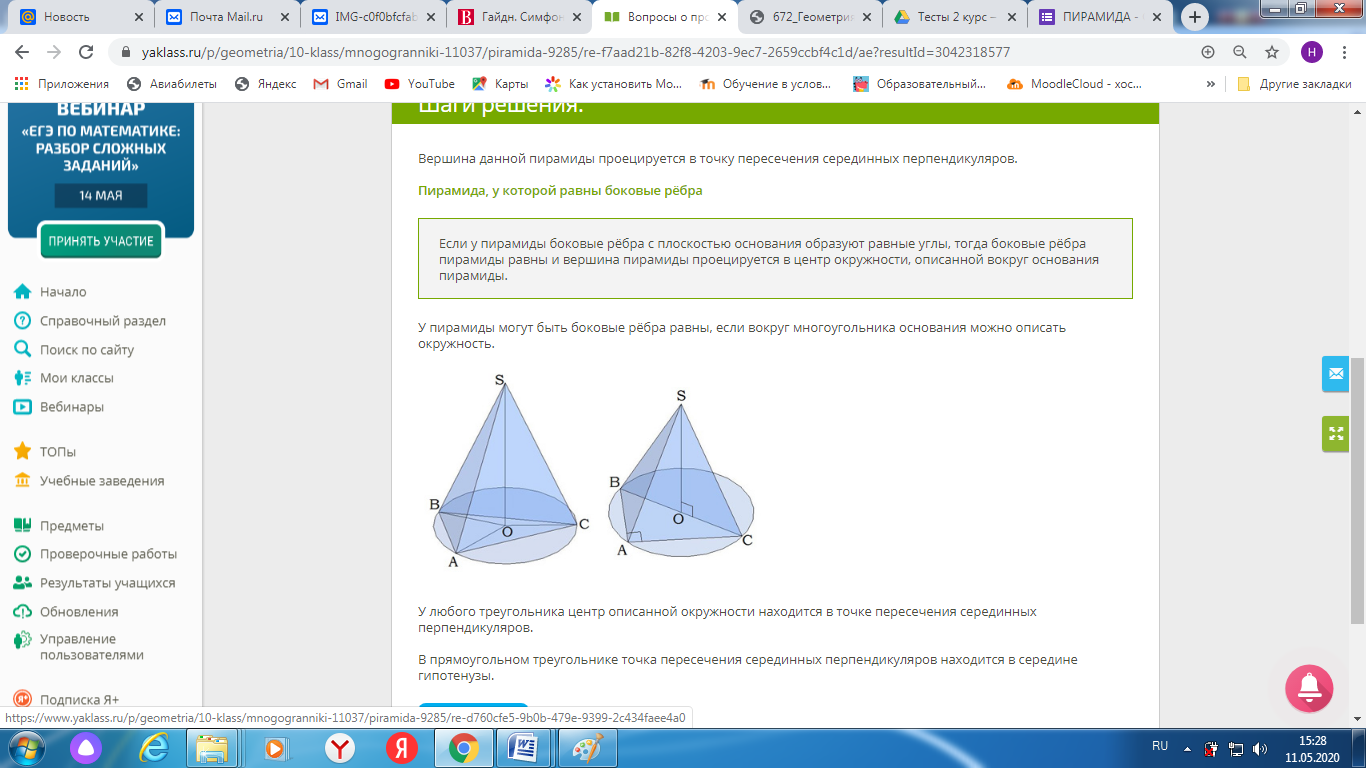 У любого треугольника центр описанной окружности находится в точке пересечения серединных перпендикуляров.
В прямоугольном треугольнике точка пересечения серединных перпендикуляров находится в середине гипотенузы.Если у пирамиды все боковые рёбра с основанием образуют равные углы иоснование высоты пирамиды находится на стороне треугольника, то в основании находится прямоугольный треугольник.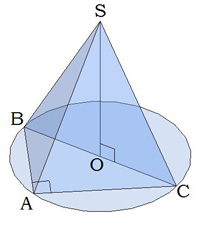 Примеры решений задач:Как определить, сколько граней у пирамиды?У n-угольной пирамиды имеется n+1 граней — n боковых граней и ещё одна грань основания.Например: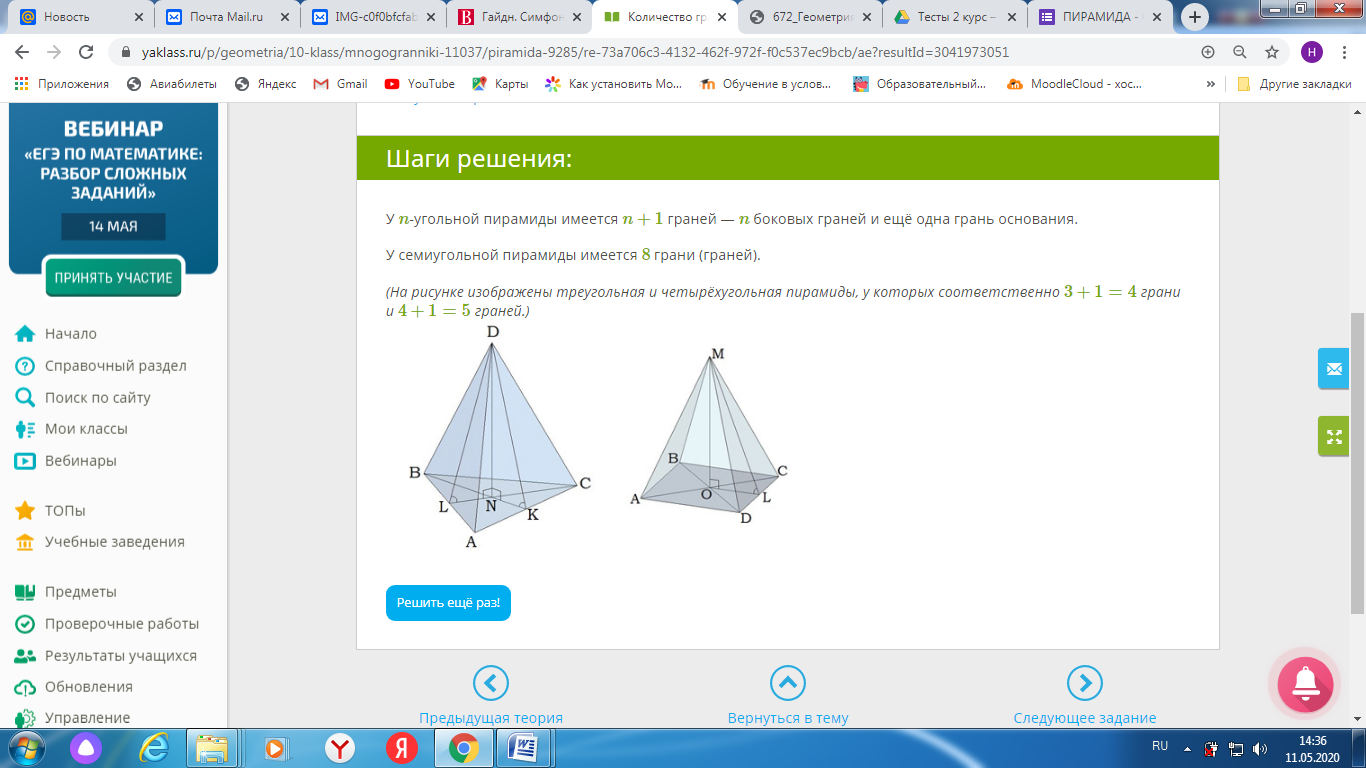 Ребро правильного тетраэдра равно 12 мм. Вычисли площадь полной поверхности.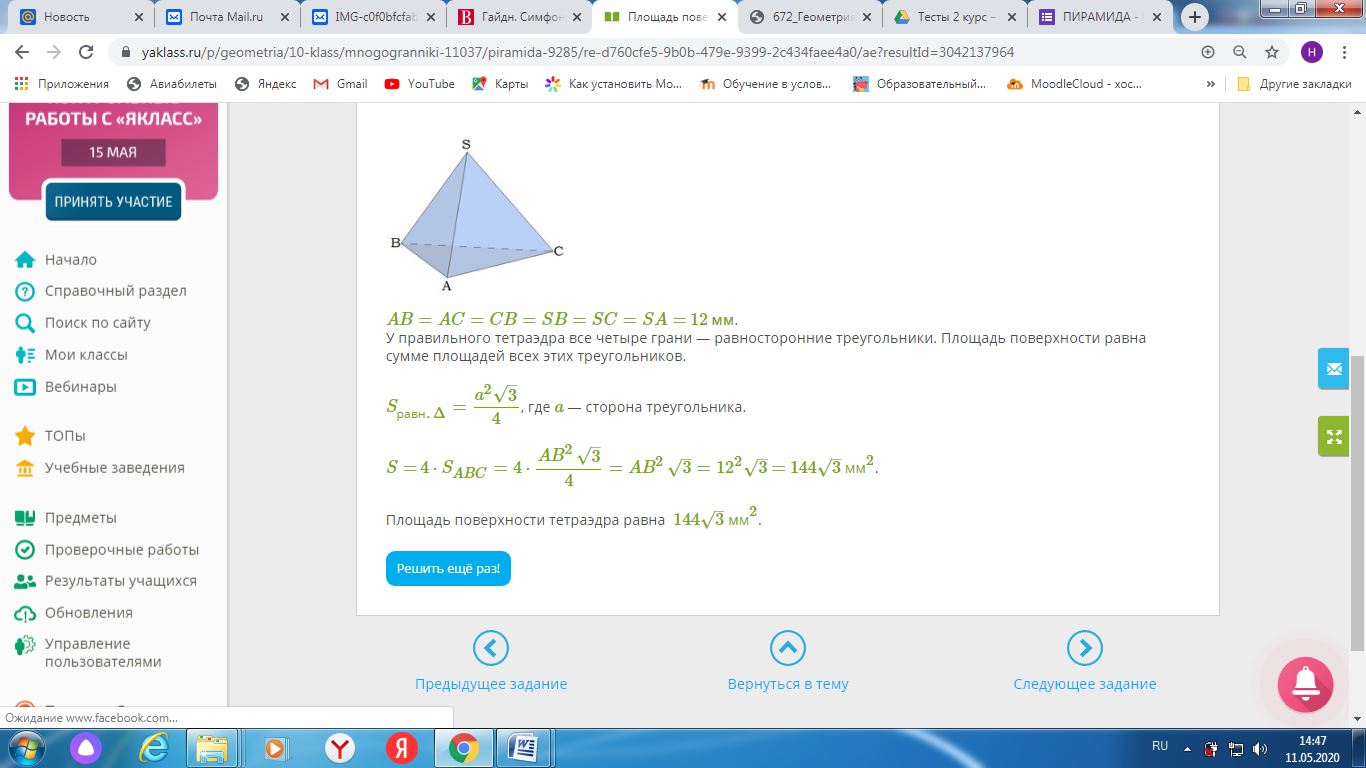 